БАШҠОРТОСТАН  РЕСПУБЛИКАҺЫ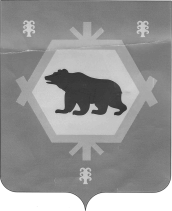 БӨРЙӘН РАЙОНЫ МУНИЦИПАЛЬ РАЙОНЫНЫҢ  ТИМЕР  АУЫЛ СОВЕТЫ  АУЫЛ    ХАКИМИӘТЕАДМИНИСТРАЦИЯ СЕЛЬСКОГО ПОСЕЛЕНИЯ  ТИМИРОВСКИЙ СЕЛЬСОВЕТ МУНИЦИПАЛЬНОГО РАЙОНА БУРЗЯНСКИЙ  РАЙОНРЕСПУБЛИКИ  БАШКОРТОСТАН  КАРАР                                                                                                 ПОСТАНОВЛЕНИЕ«19 » апрель  2017 йыл                               №27-п                             « 19 » апреля  2017 года       О признании утратившим силу постановления  администрации сельского поселения Тимировский сельсовет муниципального района Бурзянский район Республики Башкортостан от 13 сентября 2013 года №36 «Об утверждении Порядка подготовки к ведению и ведения гражданской обороны в сельском поселении»      1.Призанть утратившим силу постановления  администрации сельского поселения Тимировский сельсовет муниципального района Бурзянский район Республики Башкортостан  от 13 сентября 2013 года №36 «Об утверждении Порядка подготовки к ведению и ведения гражданской обороны в сельском поселении» (с внесенными изменениями от 17.03.2016года №46-п).      2.Обнародовать настоящее постановление на информационном стенде администрации сельского поселения Тимировский сельсовет муниципального района Бурзянский район Республики Башкортостан по адресу: Бурзянский район, д.Тимирово, ул. Салават Юлаев,73.       3.Настоящее постановление вступает в силу со дня обнародования. Глава сельского поселения                                            Р.К.Арслангужина